Муниципальное бюджетное дошкольное образовательное учреждение«Детский сад №5 «Теремок» с.ПогореловкаКорочанского района Белгородской области»Методические рекомендации по организации дистанционного образования воспитанников дошкольного образовательного учреждения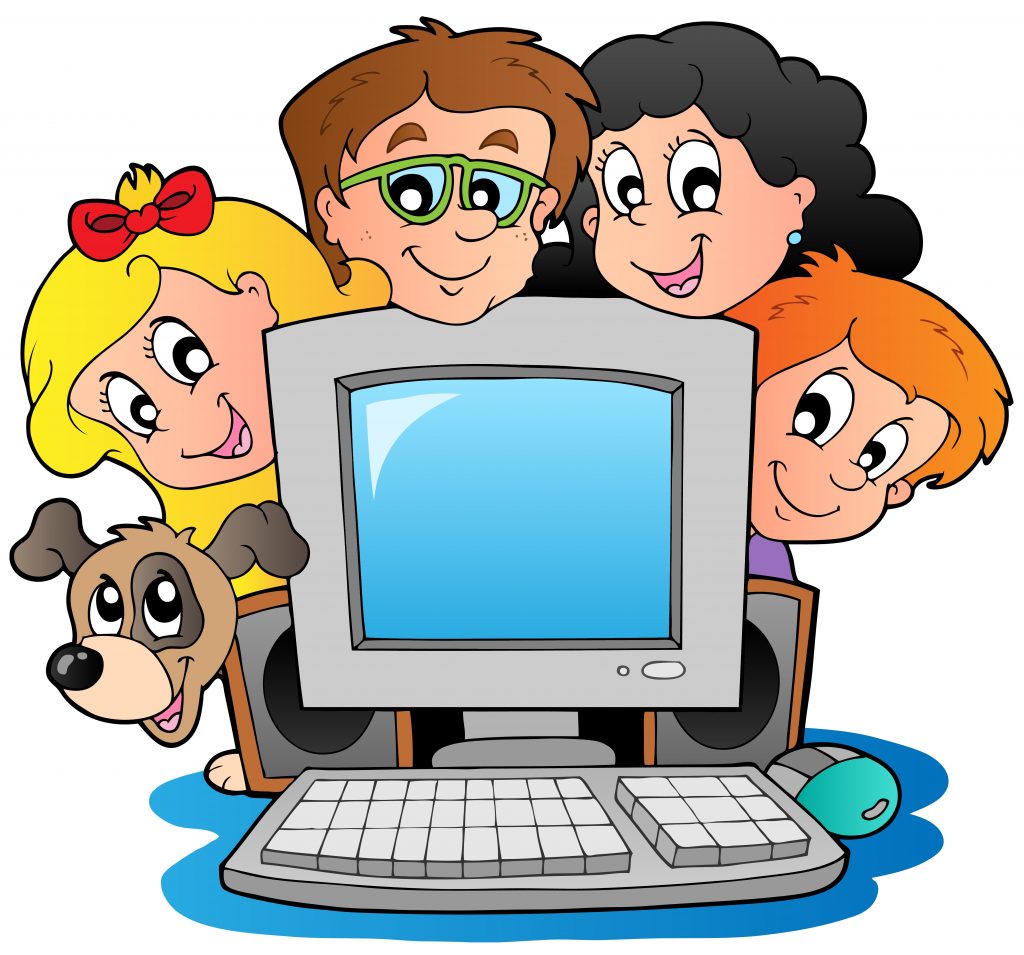 Автор: Горбунова Е.В.Старший воспитатель МБДОУ «Детский сад №5 «Теремок» с.Погореловка Корочанского района Белгородской области» 2020г.СодержаниеАннотация…………………………………………………………………………3Актуальность……………………………………………………………………..3Виды дистанционного обучения………………………………………………..3Проблемы дистанционного обучения………………………………………….6Свод правил дистанционного обучения…………………………………………7Заключения……………………………………………………………………….7Список литературы………………………………………………………………8АннотацияВ данном материале предоставлены методические рекомендации по организацию и проведению занятий с воспитанниками дошкольных образовательных организаций в электронной форме с применением дистанционных образовательных технологий.Представленные рекомендации  могут оказать помощь педагогам ДОУ в организации и проведении образовательного процесса.В работе представлены актуальность, виды дистанционного обучения проблемы, возникающие в практической деятельности и свод правил при организации данного вида образовательной деятельности.Источником является анализ методической литературы и практический опыт по организации дистанционного образования воспитанников педагогами в условиях эпидемиологической ситуации и режима повышенной готовности.АктуальностьЭпидемиологическая ситуация и режим повышенной готовности внес значительные изменения во все сферы деятельности, в том числе и в образование. Оно стало приобретать новый вид взаимодействия между участниками образовательного процесса. Изменения пришли и в систему дошкольного образования.Деятельность  педагогов значительно изменилась с появлением новых форм взаимодействия с воспитанниками и их семьями при переходе на дистанционный режим работы. Ни у кого не вызывает сомнения, что развитие ребенка не должно прерываться ни при каких условиях. А поскольку речь идет о детях дошкольного возраста, то с учетом их возрастных особенностей, основное взаимодействие  идет, конечно же, с их родителями посредством дистанционных образовательных технологий.  Таким образом, целевая аудитория дистанционного обучения воспитанников ДОУ – это дети совместно с родителями, т.е дистанционное образование дошкольников вовлекает в большей степени их родителей, которые затем организуют образование своих детей.В связи с этим возникает необходимость создания условий, адаптация программного материала для понимания его родителями и методическая помощь педагогов в организации обучения детей дошкольного возраста.Дистанционные образовательные технологии позволяют организовывать образовательный процесс на расстоянии, доступен всем педагогам, актуален в современных условиях и соответствует современным тенденциям развития образования.Виды дистанционного обученияПри реализации образовательных программ ДО в дистанционной форме используются следующие виды обучения:Онлайн-обучениеИнтерактивные учебные материалыСамостоятельная работа родителей посредством обратной связи через мессенджеры, электронную почту, социальные сети и т.д.Онлайн-обучение предполагает получение информации при помощи компьютера, планшета или телефона, подключенного к сети интернет  в режиме реального времени. Во время такого обучения дети, родители и педагоги общаются, могут задать друг другу вопросы и сразу же получить на них ответы, выполняют задания и проверяют их. Существует множество различных способов организации онлайн-обучения. Наиболее популярные из них:- бесплатно на портале YouTube (можно подключать любое количество участников, достаточно простой интерфейс;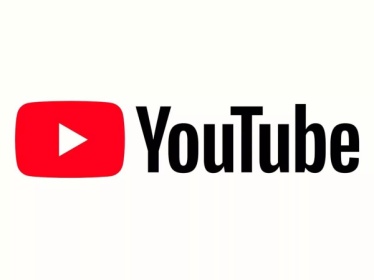 - в бесплатной версии Zoom (родители могут подключиться через телефон или компьютер, а так же это приложение является наиболее популярным при организации взаимодействия педагогов на различных совещаниях, семинарах и т.д.);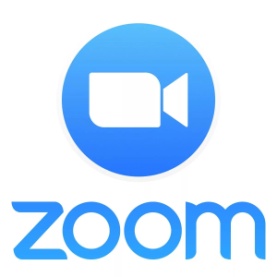 - Организация трансляции в социальной сети Инстаграм (педагог организовывает онлайн-трансляцию в своем акаунте, все родители должны быть на него подписаны);- в бесплатной версии Skype (можно подключать группу из 25 человек).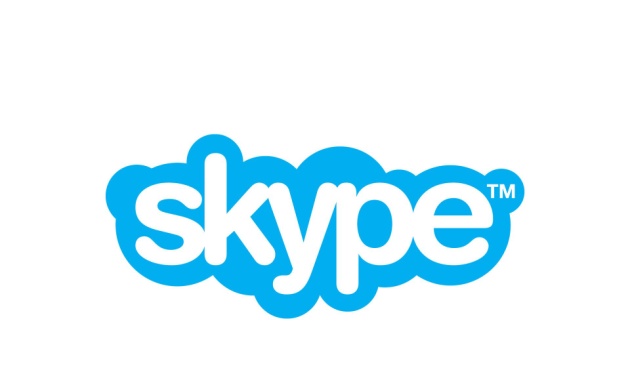 Интерактивные учебные материалы можно использовать  в двух разных вариантах:Использование воспитанниками имеющихся в ДОУ электронных образовательных программ, дидактических игр и т.д.Использование интерактивных учебных материалов в сети Интернет.Данный вид учебных ресурсов содержит инструкцию, игры, видео, рисунки, ссылки и т.д. С их помощью ребенок вместе со взрослыми могут самостоятельно осваивать программный материал. В этом случае предполагается обязательное консультирование родителей в вопросах использования того или иного вида интерактивного учебного материала. Кроме того, педагогам можно самостоятельно создать данный вид пособий, например, самый простой вариант – это использование программы Microsoft Power Point из пакета Microsoft Office, с помощью которой можно создавать интерактивные игры.   Также можно использовать программу VideoShow для создания видеоматериала с использованием картинок, видеороликов и при этом можно все озвучить. Программа Bandicam позволит создать видеоинструкцию для родителей по использованию любого интерактивного материала, а также создать видеоконсультацию.	Самостоятельная работа родителей посредством обратной связи через мессенджеры, электронную почту, социальные сети и т.д.Для организации деятельности ДОУ по реализации образовательных программ педагоги могут использовать дистанционные образовательные технологии для самостоятельной работы родителей со своими детьми в удобное для них время. При этом обязательным условием является консультирование и обучение родителей, а также организация обратной связи через официальный сайт ДОУ, персональный кабинет педагога, электронную почту, социальные сети и мессенджеры.Данный вид дистанционного обучения является наиболее популярным, а также позволяет учесть возможности, в том числе и технические, каждого участника образовательных отношений.Возможно сочетание разных наиболее удобных вариантов, при этом следует заранее обсудить и договориться с родителями о том, какой вариант является для них наиболее доступных. - Использование официального сайта: на сайте следует создать страницу дистанционное образование, на которой периодически (например, один раз в неделю) обновляется учебный материал, консультации, инструкции и задания для обратной связи, которую можно осуществлять через электронную почту. Кроме того на сайте возможно размещение различного дидактического материала по теме, видео, ссылки, презентации.- Использование электронной почты позволяет педагогу осуществлять рассылку всех необходимых материалов для организации самостоятельного обучения родителями своих детей, при этом стоит для удобства обозначить время для рассылки необходимой информации (например, каждый день в 9.00) и обратной связи от родителей (например, каждый день до 18.00). - Использование социальной сети. Наверное, одной из наиболее удобной и популярной для организации дистанционного обучения является социальная сеть ВКонтаке.  С ее помощью можно создать сообщество – учебную группу, доступную только для участников, определить их возможности. Далее в сообществе можно размещать любую необходимую информацию, а так же получать обратную связь.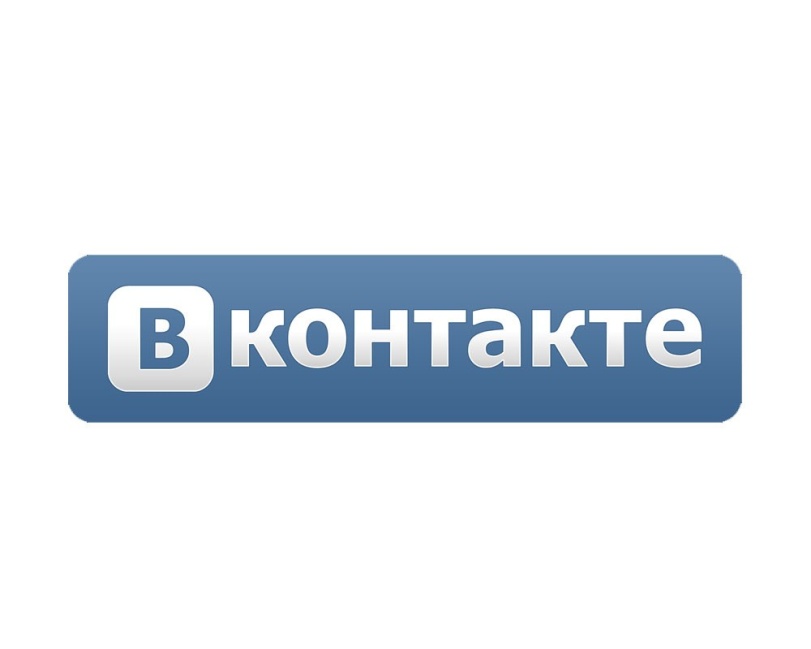 - Использование мессенджеров Viber, WhatsApp, как показала практика, стало самым популярным видом организации дистанционного образования воспитанников дошкольных образовательных организаций.  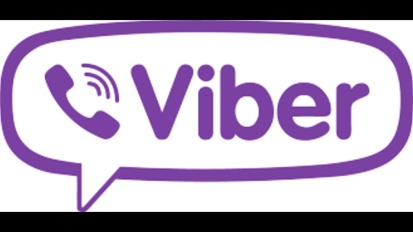 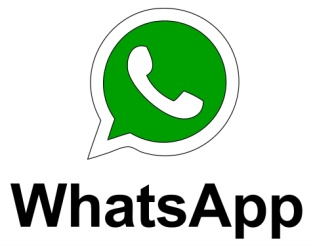 Практически в каждой группе любого ДОУ  создана группа в мессенджере для связи с родителями. Поэтому этот вариант является самым доступным для всех семей. Кроме того, получая обратную связь в форме коротких видеороликов воспитанников в общей группе, дети с удовольствием просматривают их.  В мессенждеры можно отправлять любой вид интерактивного материала, наговаривать всю необходимую информацию, производить обсуждение вопросов обучения детей как индивидуально, так и в открытом пространстве. Кроме того, для удобства педагогам можно установить один из видов мессенджеров на компьютер и осуществлять связь посредством ПК.Проблемы дистанционного обучения	При переходе на дистанционный режим обучения возникают некоторые трудности и проблемы, которые требуют определенного решения:Отсутствие связи  - как бы это ни казалось странным, но в современных условиях все же есть такие семьи, у которых отсутствует интернет, компьютер или гаджет, позволяющий осуществлять связь с помощью мессенджеров.Отсутствие времени - в условиях эпидемиологической ситуации и режима повышенной готовности не все организации перешли на дистанционный режим работы, поэтому многие родители продолжали осуществлять свою профессиональную деятельность в штатном режиме, их дети находились под присмотром бабушек или других родственников. Кроме того, эта же проблема возникала при наличии в семье ребенка-школьника. Отсутствие заинтересованности – некоторые родители для себя решили, что условия эпидемиологической ситуации и режим повышенной готовности – это своего рода каникулы для их детей, во время которых не стоит заниматься обучение и развитием.Отсутствие навыков использования дистанционных технологий – некоторые родители при организации дистанционного обучения столкнулись с проблемой не умения  использовать электронную почту, социальные сети и т.д.Свод правил при организации дистанционного обученияОрганизовывайте рассылку материалов, онлайн-занятия в строго определенное время по расписанию, а так же обозначьте время, до которого родители должны осуществить с Вами обратную связь.Не перегружайте занятия, учитывайте возрастные особенности дошкольников при их работе с помощью персонального компьютера или гаджетов.Не забывайте о ФГОС, занятие должно быть интересным и отвечать всем современным требованиям.Учитывайте индивидуальные особенности и возможности каждого участника образовательных отношений.Обязательно сопровождайте занятия инструкциями для родителей, особенно, если организованно самостоятельное обучение посредством обратной связи.Будьте корректны в общении с детьми и их родителями.Старайтесь избегать конфликтов.Проверяйте наличие выполнения задания, но не качество.В конце каждого занятия используйте метод поощрения (рассылка готовых физкультминуток для утренней зарядки, сказка на ночь или доступы на различные сайты и ресурсы)По окончанию дистанционного обучения, воспитанникам можно также разослать электронные дипломы за активное и успешное участие в дистанционном обучении.ЗаключениеДистанционная форма работы предоставляет огромные возможности для педагогов повышать свою квалификацию, общаться с коллегами, участвовать в онлайн-мероприятиях и вести образовательный процесс с воспитанниками в условиях повышенной готовности, а также оказывать необходимую консультативную и методическую помощь родителям, повышая уровень их педагогической компетентности. Тесная взаимосвязь с родителями в таких условиях способствует тому, что:- происходит индивидуализация образовательного процесса (можно выбрать время, темп и порядок выполнения различных заданий);- повышается информационная культура воспитанников и их родителей;- происходит закрепление материала, освоенного во время очного обучения.Конечно же, практический опыт дистанционного образования дошкольников достаточно мал и имеет определенные трудности. Но, безусловно, такая форма взаимодействия будет востребованной и  в условиях обычного режима, а также позволит решить многие образовательные задачи.Список литературыАндреев А.А. Преподавание в сети Интернет / отв. редактор В.И. Солдаткин, С.Л. Коплан, Г.А. Краснова и др. – М.: Высшая школа, 2003. Пиджакова В. Форум Педагоги России. Трансляция на Ютуб- канале «Дистанционное образование ДОУ»Кондакова М.Л. Методические рекомендации по организации учебного процесса с использованием дистанционных образовательных технологий в условиях сетевого взаимодействия образовательных учреждений и организаций / М.Л. Кондакова, Е.Я. Подгорная; Федеральное агентство по образованию; Российская академия образования. – М.: СпортАкадемПресс, 2005.Коротенков Ю.Г. Дистанционное обучение в системе образования / Ю. Г. Коротенков // Школьные технологии. – 2005. – № 3.Полат Е.С. Дистанционное обучение: проблемы и перспективы / Е. С. Полат // Открытая школа. – 2009. – № 1.Шукшина Е.Е. Система дистанционного образования с использованием Интернет-технологий: статья, Красноярский государственный университет, Красноярск, Россия 2008 г.